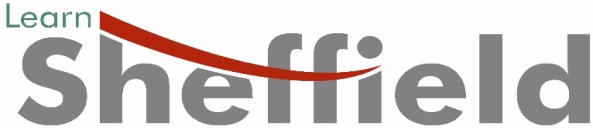 Company Number: 09734238PROXY FORM – AGMI [insert name                                   ] of [insert name of member school/college                                     ] which is a member of the above-named Company, hereby appoint [insert name                   ] of [insert address                                    ] or failing him/her, the Chair of Learn Sheffield Board of Directors as the proxy of the [insert name of member school / college] on its behalf at the Annual General Meeting of the Company to be held on 27 February 2019 at 5.00 pm and at any adjournment thereof.This form is to be used in respect of the resolutions as follows:
Resolution No. 1 – the Audited Financial Statements for 2017/18 	For/Against*Resolution No. 2 – Report of the Directors for 2017/18			For/Against*Resolution No. 3 – Appointment of Auditors for 2018/19		For/Against*Resolution No. 4 – Appointment of Directors				For/Against*The instrument appointing a proxy shall be deemed to confer authority to demand or join in demanding a poll.Unless otherwise instructed, the proxy will vote as he/she thinks fit or abstain from voting.  Signature:………………………………………………   Date:……………………….201……Duly authorised for and on behalf of [insert name of member school /college]                               PLEASE NOTE – all proxy forms must be returned to the Clerk to the Board of Directors, Learn Sheffield, Learn Sheffield Training and Development Hub, Lees Hall Road, Sheffield, S8 9JP / email to val.struggles@learnsheffield.co.uk to arrive no later than 4.00 pm on Tuesday 26 February 2019.